Überführen Sie das angegebene ER-Modell in das Relationenschema.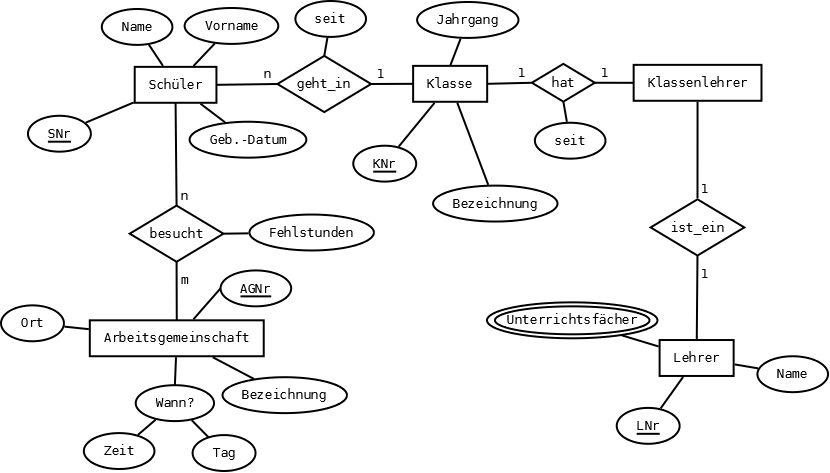 Relationenschema mit den TabellenTABELLE(Schlüsselattribut, Attribut, Fremdschlüssel)Vorbereitung der ImplementationTABELLEFeldnameBeschreibungDatentypWertebereichNULLDefault